KEMENTERIAN PENDIDIKAN DAN KEBUDAYAAN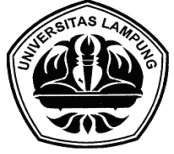 UNIVERSITAS LAMPUNGFAKULTAS KEGURUAN DAN ILMU PENDIDIKANJalan Soemantri Brojonegoro No. 1 Gedungmeneng Bandar Lampung 35145Telepon (0721)704 624 Faximile (0721) 704 624SURAT KETERANGANNomor:         /UN26/3/DT/2015Dekan Fakultas Keguruan dan Ilmu Pendidikan Universitas Lampung menerangkan bahwa:nama 	: 	…………………………NPM	: 	…………………………program studi S2 	: 	Pendidikan Ilmu Pengetahuan Sosial instansi	: 	……………………………..adalah benar mahasiswa Program Studi S2 Pendidikan Ilmu Pengetahuan Sosial Fakultas Keguruan dan Ilmu Pendidikan Universitas Lampung tahun ……..Demikian surat keterangan ini dikeluarkan agar dapat dipergunakan sebagaimana mestinya.		Bandar Lampung, …………………BACA PETUNJUK !: *) 	Download File surat di web S2-PIPS dengan alamat http://s2pips.fkip.unila.ac.id*) 	Surat isian dan contoh surat ada dihalaman selanjutnya dibawah ini.*) 	Ketik dengan teliti surat yang anda buat.*) 	Print dengan ukuran kertas A4 satu lembar saja, lalu dibawa ke gedung A (dekanat).*) 	Temui dan minta Paraf Kabag. Akademik (Drs. Hi. Nurmansyah, S.Pd.)*) 	Kemudian bawa surat ke lantai 2 Gedung A (Dekanat), serahkan kepada pegawai resepsionis.*) 	Setelah surat di ttd pejabat akademik terkait, di fotocopy sesuai keperluan anda lalu minta nomor surat dan cap fakultas di Bagian Umum Gedung A (Dekanat)	KEMENTERIAN PENDIDIKAN DAN KEBUDAYAANUNIVERSITAS LAMPUNGFAKULTAS KEGURUAN DAN ILMU PENDIDIKANJalan Soemantri Brojonegoro No. 1 Gedungmeneng Bandar Lampung 35145Telepon (0721)704 624 Faximile (0721) 704 624 KETERANGANNomor:         /UN26/3/DT/2015Dekan Fakultas Keguruan dan Ilmu Pendidikan Universitas Lampung menerangkan bahwa:nama 	: 	………………………….NPM	: 	…………………………program studi S2 	: 	Pendidikan Ilmu Pengetahuan Sosial instansi	: 	………………………………    adalah benar mahasiswa Program Studi S2 Pendidikan Ilmu Pengetahuan Sosial Fakultas Keguruan dan Ilmu Pendidikan Universitas Lampung tahun ……...Demikian surat keterangan ini dikeluarkan agar dapat dipergunakan sebagaimana mestinya.		Bandar Lampung, ………………..	a.n.	Dekan		Wakil Dekan Bidang Akademik dan Kerja Sama, 		Dr. Abdurahman, M. Si.		NIP 196812101993031002KEMENTERIAN PENDIDIKAN DAN KEBUDAYAANUNIVERSITAS LAMPUNGFAKULTAS KEGURUAN DAN ILMU PENDIDIKANJalan Soemantri Brojonegoro No. 1 Gedungmeneng Bandar Lampung 35145Telepon (0721)704 624 Faximile (0721) 704 624 KETERANGANNomor:         /UN26/3/DT/2015Dekan Fakultas Keguruan dan Ilmu Pendidikan Universitas Lampung menerangkan bahwa:nama 	: 	SudarmiNPM	: 	1423031057program studi S2 	: 	Pendidikan Ilmu Pengetahuan Sosial instansi	: 	SMK Negeri 1 Candipuro Kabupaten Lampung Selatan    adalah benar mahasiswa Program Studi S2 Pendidikan Ilmu Pengetahuan Sosial Fakultas Keguruan dan Ilmu Pendidikan Universitas Lampung tahun 2014.Demikian surat keterangan ini dikeluarkan agar dapat dipergunakan sebagaimana mestinya.		Bandar Lampung, 13 Februari 2015	a.n.	Dekan		Wakil Dekan Bidang Akademik dan Kerja Sama, 		Dr. Abdurahman, M. Si.		NIP 196812101993031002